September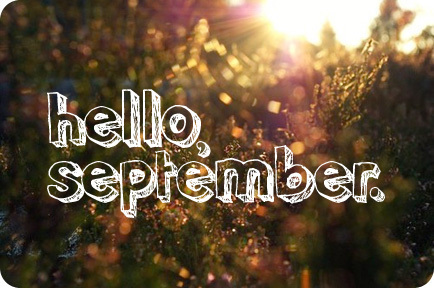 2015SundayMondayTuesdayWednesdayThursdayFridaySaturday123456789101112Labor Day
No Classes1st Choir Rehearsal 7PM Room 327 ASC2nd Annual Band Member Orientation 6PM Center Stage 13141516171819Choir Rehearsal7PM
Room 327 ASC1st Wind Symphony Rehearsal 6PM Rm 331 ASC1st Jazz Rehearsal7PMRoom 331 ASC20212223242526Choir Rehearsal7PM Room 327 ASCWoodwind Ens.5:15-6:00PMWind Symphony 6PM Rm 331 ASCTrumpet Section 8-8:30Jazz Rehearsal
7PM
Room 331 ASC**Mathemagician**7:30PM Center Stage27282930Choir Rehearsal
7PM
Room 327 ASCBrass Ensemble5:15-6:00PMWind Symphony 6PM Rm 331 ASCClarinet Section 8-8:30